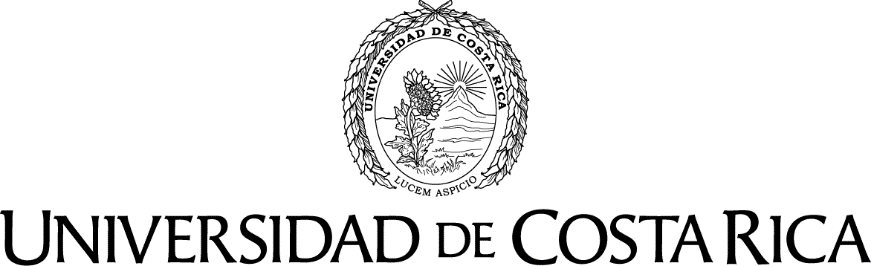 VICERRECTORÍA DE ACCIÓN SOCIALOtorga el presenteCERTIFICADO DE APROVECHAMIENTO A:Nombre Apellido ApellidoCédula: X-XXXX-XXXXPor haber cumplido con los requisitos del cursoNombre del cursoImpartido del XX al XX de XX de 20XX por la/el Nombre de la Unidad Operativa en el marco del proyecto:“Nombre del Proyecto”, con una duración de xx horas.Asistencia efectiva: xx horas. Calificación: xx.Firmado en la Ciudad Universitaria Rodrigo Facio, en el mes de xxx de 2023.Grado académico y nombre Director(a)Mag. Patricia Quesada VillalobosDirector(a), Nombre de la Unidad AcadémicaVicerrectora de Acción Social